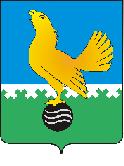 МУНИЦИПАЛЬНОЕ ОБРАЗОВАНИЕгородской округ Пыть-ЯхХанты-Мансийского автономного округа-ЮгрыАДМИНИСТРАЦИЯ ГОРОДАП О С Т А Н О В Л Е Н И ЕОт 16.04.2024										№ 77-паО внесении изменений впостановление администрации города от 11.04.2022 № 133-па«Об утверждении порядка предоставления субсидий субъектам малого и среднего предпринимательства в городе Пыть-Яхе»(с изм. от 27.09.2022 № 432-па, от 13.03.2023 № 72-па,от 17.07.2023 №208-па)В соответствии с Бюджетным кодексом Российской Федерации, постановлением Правительства ХМАО - Югры от 30.12.2021 № 633-п «О мерах по реализации государственной программы Ханты-Мансийского автономного округа - Югры «Развитие экономического потенциала», внести в постановление администрации города от 11.04.2022 № 133-па «Об утверждении порядка предоставления субсидий субъектам малого и среднего предпринимательства в городе Пыть-Яхе» следующие изменения:1.	В преамбуле постановления, в пункте 1.1 раздела 1 приложения к постановлению:1.1. Слова «от 31.10.2021 № 483-п» заменить словами «от 10.11.2023                                № 557-п».1.2. Слова «от 07.12.2021 № 550-па» заменить словами «от 18.12.2023                             № 345-па».2. Подпункт 2.3.2 пункта 2.3 раздела 2 приложения к постановлению изложить в следующей редакции:«2.3.2.	Подача документов, указанных в пункте 2.2 раздела 2 настоящего Порядка Субъектами осуществляется одним из следующих способов:-	при личном обращении в Уполномоченный орган;-	в электронном виде через канал прямой связи, размещенный на официальном сайте администрации города Пыть-Яха (https://adm.gov86.org/), на инвестиционном портале города Пыть-Яха (http://invest.gov86.org/), с последующим предоставлением в Уполномоченный орган в сроки приема документов;-	посредством обращения в филиал АУ «Многофункциональный центр Югры» в городе Пыть-Яхе;-	с использованием функционала Цифровой платформы (https://мсп.рф/) и ГИС «Югра Открытая» (https://lk.ugraopen.admhmao.ru/).Документы на получение субсидий, предоставленные в Уполномоченный орган с нарушением срока приема, определенного в информационном объявлении о приеме документов в соответствии с подпунктом 2.3.1 настоящего Порядка, к рассмотрению не принимаются и возвращаются Субъектам без процедуры проверки с сопроводительным письмом.».3.	Управлению по внутренней политике (Т.В. Староста) опубликовать постановление в печатном средстве массовой информации «Официальный вестник» и дополнительно направить для размещения в сетевом издании в информационно-телекоммуникационной сети «Интернет» - pyt-yahinform.ru.4.	Отделу по обеспечению информационной безопасности                           (А.А. Мерзляков) разместить постановление на официальном сайте администрации города в сети Интернет.5.	Настоящее постановление вступает в силу после его официального опубликования.6.	Контроль за выполнением постановления возложить на заместителя главы города-председателя комитета по финансам. И.о.главы города Пыть-Яха							О.Н. Иревлин  